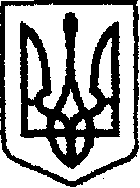 У К Р А Ї Н Ачернігівська обласна державна адміністраціяУПРАВЛІННЯ  КАПІТАЛЬНОГО БУДІВНИЦТВАН А К А Звід 20.02.2020 р.                                 Чернігів                                 № 36 Відповідно до постанови Кабінету Міністрів України від 12 березня 2005 року №179 «Про упорядкування структури апарату центральних органів виконавчої влади, їх територіальних підрозділів та місцевих державних адміністрацій» та з метою удосконалення структури Управління капітального будівництва Чернігівської обласної державної адміністраціїнаказую:1. Затвердити структуру Управління капітального будівництва Чернігівської обласної державної адміністрації згідно з додатком.2. Визнати таким, що втратив чинність наказ в.о.начальника Управління капітального будівництва Чернігівської обласної державної адміністрації від 10.02.2020 №28 «Про структуру Управління капітального будівництва Чернігівської обласної державної адміністрації».3. Відділу фінансового забезпечення привести штатний розпис у відповідності до затвердженої структури Управління з урахуванням вимог чинного законодавства. 4. Контроль за виконанням наказу залишаю за собою.В.о. начальника                                                                    Наталія КОВАЛЬЧУК Додаток до наказу начальника Управління капітального будівництва обласної державної адміністраціївід 20.02.2020 р. № 36СТРУКТУРАУправління капітального будівництваЧернігівської обласної державної адміністраціїНачальник відділу з питань управління персоналом                                                               І. КРАВЧЕНКОПро структуру Управління капітального будівництва Чернігівської обласної державної адміністрації№ПідрозділиКількість штат. один.1.Начальник Управління12.Відділ фінансового забезпечення73.Відділ з питань управління персоналом 44.Відділ адміністративно-господарської, організаційної роботи та інформаційного забезпечення105.Сектор юридичного забезпечення36.Провідний інженер з охорони праці17.Провідний інженер з питань мобілізаційної роботи18.Відділ економічного аналізу та договорів78.1Заступник начальника Управління – начальник відділу економічного аналізу та договорів19.Відділ організації публічних закупівель410.Відділ забезпечення будівництва технічною документацією511.Відділ організації будівництва та технічного нагляду512.Відділ технічного контролю автомобільних доріг812.1.Заступник начальника Управління – начальник відділу технічного контролю автомобільних доріг113.Відділ експлуатаційного утримання автомобільних доріг414.Відділ розвитку мережі автомобільних доріг5Всього по Управлінню65